РОССИЙСКИЙ ПРОФЕССИОНАЛЬНЫЙ СОЮЗ ЖЕЛЕЗНОДОРОЖНИКОВ И ТРАНСПОРТНЫХ СТРОИТЕЛЕЙ(РОСПРОФЖЕЛ)КОМИТЕТ ДОРОЖНОЙ ТЕРРИТОРИАЛЬНОЙ ОРГАНИЗАЦИИ РОСПРОФЖЕЛ НА ВОСТОЧНО-СИБИРСКОЙ ЖЕЛЕЗНОЙ ДОРОГЕ – ФИЛИАЛЕ ОАО «РОССИЙСКИЕ ЖЕЛЕЗНЫЕ ДОРОГИ» (ДОРПРОФЖЕЛ)П О С Т А Н О В Л Е Н И ЕII  ПЛЕНУМг. Иркутск				                                           «22» апреля  2021 г.		  О создании Совета председателей первичных профсоюзных организаций РОСПРОФЖЕЛ, действующих в Восточно-Сибирской дирекции по ремонту пути - структурном подразделении Центральной дирекции по ремонту пути-филиала ОАО «РЖД».Комитет Дорпрофжел ПОСТАНОВЛЯЕТ:1.Создать  Совет председателей первичных профсоюзных организаций РОСПРОФЖЕЛ, действующих в в Восточно-Сибирской дирекции по ремонту пути - структурном подразделении Центральной дирекции по ремонту пути-филиала ОАО «РЖД»  в соответствии с п.1.1., 4.7. Устава РОСПРОФЖЕЛ на выборный срок выборных профсоюзных органов Общественной организации – Дорожной территориальной организации РОСПРОФЖЕЛ на Восточно-Сибирской железной дороге – филиале ОАО «Российские железные дороги».2.Внести изменения в   «Положение о Советах председателей первичных профсоюзных организаций РОСПРОФЖЕЛ, действующих в  Восточно-Сибирских дирекциях: тяги, управления движением, инфраструктуры, энергообеспечения,  филиале «Восточно-Сибирский» ООО «ЛокоТех-Сервис», принятого I Пленумом комитета Дорпрофжел на ВСЖД-филиале ОАО «РЖД» 10.12.2020г.  и утвердить его в новой редакции (Приложение № 1). 3.Утвердить персональный состав Совета председателей первичных профсоюзных организаций РОСПРОФЖЕЛ, действующих в  Восточно-Сибирской дирекции по ремонту пути - структурном подразделении Центральной дирекции по ремонту пути-филиала ОАО «РЖД».(Приложения № 2).4.Организовать работу Совета председателей первичных профсоюзных организаций РОСПРОФЖЕЛ, действующих в  Восточно-Сибирской дирекции по ремонту пути - структурном подразделении Центральной дирекции по ремонту пути-филиала ОАО «РЖД» в соответствии с  Положением.5.Совету председателей первичных профсоюзных организаций РОСПРОФЖЕЛ, действующих в  Восточно-Сибирской дирекции по ремонту пути - структурном подразделении Центральной дирекции по ремонту пути-филиала ОАО «РЖД»   своевременно информировать президиум Дорпрофжел о проблемных вопросах работы. 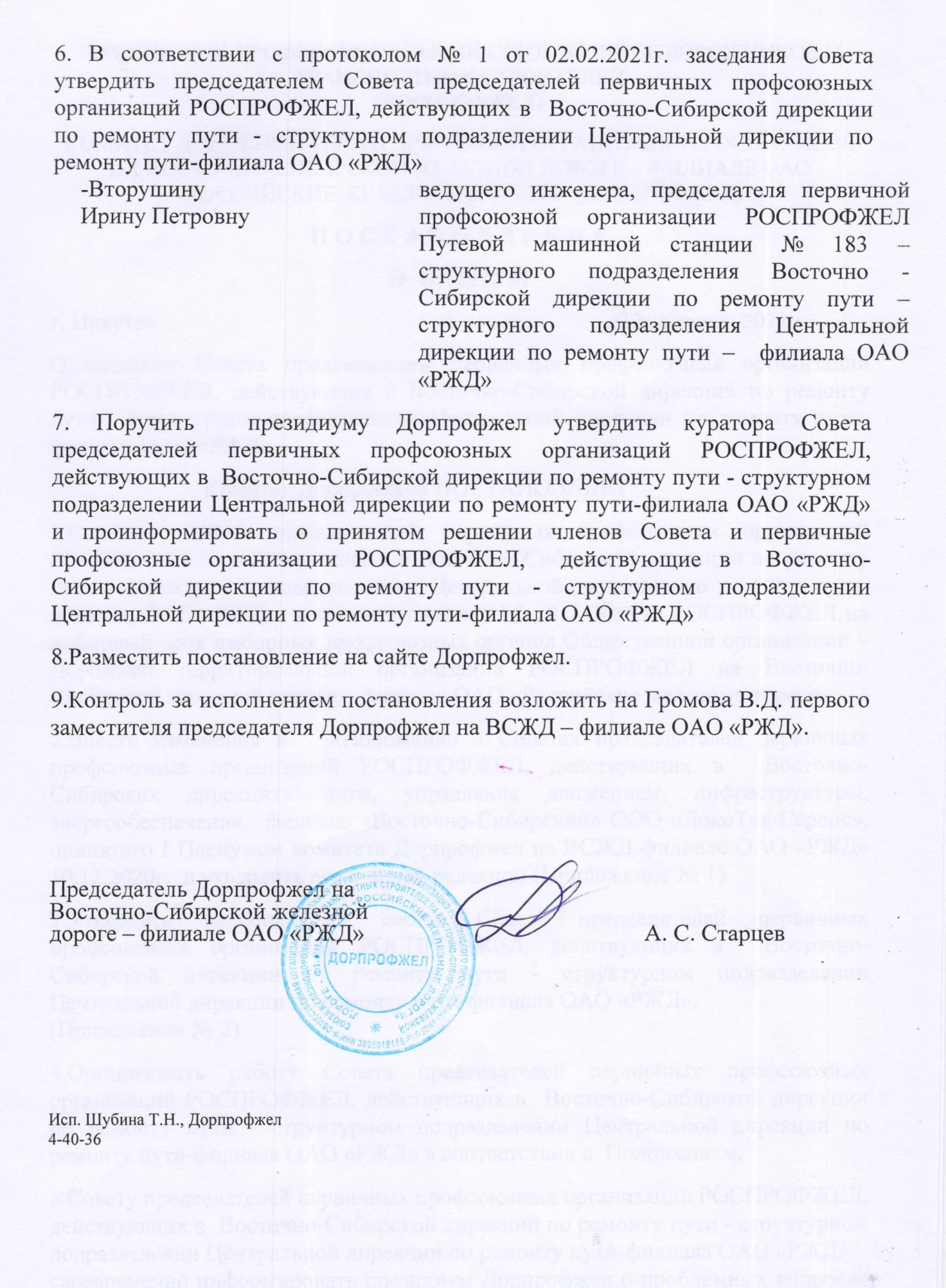 